LES POMPIERSpin pon, Pin Pon, PIN PON(crescendo)Bonjour, je suis le capitaine des pompiers(poing fermé, lever le pouce)Attention !(lever l’index)En avant !(lever le majeur)En arrière !(lever l’annulaire et placer la main au-dessus de l’épaule)Marche !(lever l’auriculaire et lancer la main vers l’avant)PIN PON, Pin Pon, pin pon(decrescendo)Au feu les pompiers, v’là la maison qui brûleAu feu les pompiers, v’là la maison brûléeC’est pas moi qui l’ai brûlée, c’est la cantinièreC’est pas moi qui l’ai brûlée, c’est le cantinier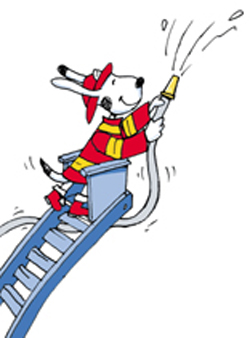 